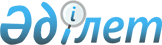 Об организации и обеспечении призыва граждан на срочную воинскую службу в апреле-июне и октябре-декабре 2012 года
					
			Утративший силу
			
			
		
					Постановление акимата Жанибекского района Западно-Казахстанской области от 30 марта 2012 года № 59. Зарегистрировано Департаментом юстиции Западно-Казахстанской области 8 мая 2012 года № 7-6-140. Утратило силу постановлением акимата Жанибекского района Западно-Казахстанской области от 1 февраля 2013 года № 29      Сноска. Утратило силу постановлением акимата Жанибекского района Западно-Казахстанской области от 01.02.2013 № 29      В соответствии с Законами Республики Казахстан от 23 января 2001 года "О местном государственном управлении и самоуправлении в Республике Казахстан" и от 16 февраля 2012 года "О воинской службе и статусе военнослужащих", Указом Президента Республики Казахстан от 1 марта 2012 года № 274 "Об увольнении в запас военнослужащих срочной воинской службы, выслуживших установленный срок воинской службы, и очередном призыве граждан Республики Казахстан на срочную воинскую службу в апреле-июне и октябре-декабре 2012 года" и постановлением Правительства Республики Казахстан от 12 марта 2012 года № 326 О реализации Указа Президента Республики Казахстан от 1 марта 2012 года  № 274 "Об увольнении в запас военнослужащих срочной воинской службы, выслуживших установленный срок воинской службы, и очередном призыве граждан Республики Казахстан на срочную воинскую службу в апреле-июне и октябре-декабре 2012 года", акимат Жанибекского района ПОСТАНОВЛЯЕТ:



      1. Организовать и обеспечить через государственное учреждение "Отдел по делам обороны Жанибекского района Западно-Казахстанской области" (по согласованию) призыв на срочную воинскую службу в апреле-июне и октябре-декабре 2012 года граждан мужского пола в возрасте от восемнадцати до двадцати семи лет, не имеющих права на отсрочку или освобождение от призыва, а также граждан, отчисленных из учебных заведений, не достигших двадцати семи лет и не выслуживших установленные сроки воинской службы по призыву.



      2. Акимам аульных округов обеспечить доставку граждан при проведении призыва граждан на воинскую службу.



      3. Рекомендовать государственному коммунальному казенному предприятию "Жанибекская центральная районная больница" Управления здравоохранения акимата Западно-Казахстанской области (по согласованию) обеспечить при проведении медицинского освидетельствования граждан медикаментами, инструментарием, медицинским и хозяйственным имуществом.



      4. Рекомендовать государственному учреждению "Отдел внутренних дел Жанибекского района Департамента внутренних дел Западно-Казахстанской области" (по согласованию) осуществлять розыск лиц, уклоняющихся от выполнения воинской обязанности, а также охрану общественного порядка при отправке призывников в воинские части.



      5. Рекомендовать государственному учреждению "Отдел по делам обороны Жанибекского района Западно-Казахстанской области" (по согласованию) заключительную информацию о результатах призыва представить 31 июля 2012 года и 31 декабря 2012 года.



      6. Настоящее постановление вводится в действие со дня первого официального опубликования.



      7. Контроль за исполнением настоящего постановления возложить на заместителя акима района Карашина Р. С.      Аким района                      Б. Есенгалиев      СОГЛАСОВАНО:      Начальник государственного

      учреждения "Отдел внутренних

      дел Жанибекского района

      Департамента внутренних дел

      Западно-Казахстанской области"

      полковник полиции

      _____________Ергалиев Тулеугали Лукпанович

      30.03.2012 г.      Начальник государственно

      учреждения "Отдел по делам

      обороны Жанибекского района

      Западно-Казахстанской области"

      майор

      _____________Магзомов Арман Тулепович

      30.03.2012 г.      Директор государственного

      коммунального казенного

      предприятия "Жанибекская

      районная центральная больница"

      Управления здравоохранения

      акимата Западно-Казахстанской

      области

      _____________Мусагалиев Тимур Капезович

      30.03.2012 г.
					© 2012. РГП на ПХВ «Институт законодательства и правовой информации Республики Казахстан» Министерства юстиции Республики Казахстан
				